Department of Chemical Engineering 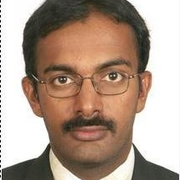 Seminar ScheduleDevelopment and Modification of Epoxy Resins for High Performance CompositesPrashanth Badrinarayanan Technical Services Manager, Olin EpoxyAbstract Fiber reinforced composites are increasingly considered as metal replacements due to their high strength to weight ratio, lightweight, and durability.  As a consequence, there is a growing need for polymer matrices that enable a balance of processing ease while delivering specific performance characteristics such as higher service temperatures and enhanced damage tolerance. This presentation will discuss the development and modification of epoxy resins for demanding composite applications ranging from aerospace to compressed gas storage.BioSeminarFriday, October 20, 20173:00 pmLivermore 101